Professor Heather McLaughlin, Director of Christ Church Business School for general discussion, heather.mclaughlin@canterbury.ac.ukUniversity Instructors in BusinessUniversity Instructors in BusinessChrist Church Business SchoolFaculty of Social and Applied SciencesChrist Church Business SchoolFaculty of Social and Applied Sciences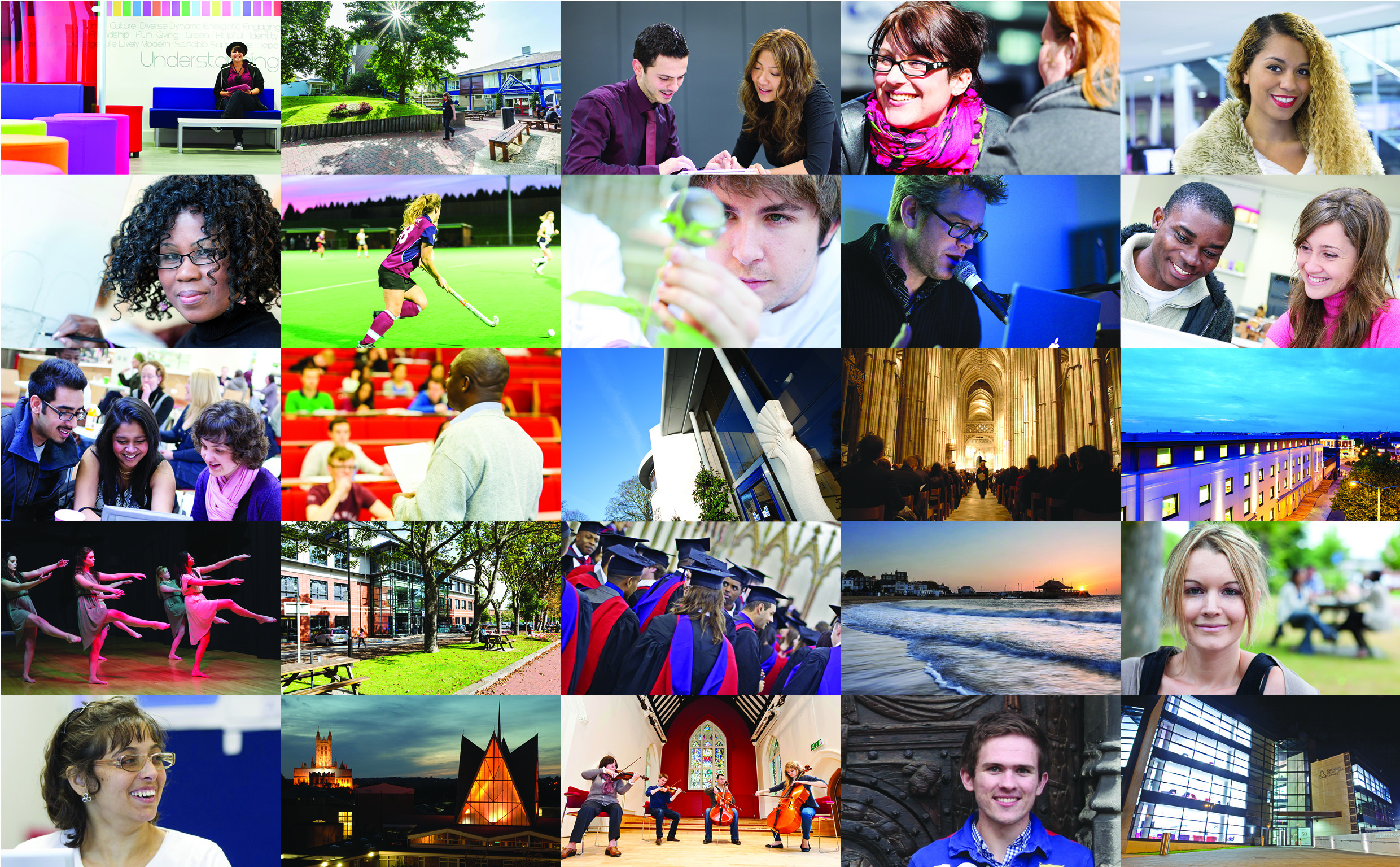 A Message from the Vice ChancellorThe University has enjoyed substantial growth in student numbers over recent years and we have developed into a broad based University offering some 17,000 students a wide range of programmes.  As Vice Chancellor it is my intention to create an environment where the University is an inspiring place to work, where every individual feels able to contribute towards the wider educational and societal mission of the University so that higher education has the potential to transform the lives of individuals and communities.  I would like to personally thank you for taking an interest in this role and Canterbury Christ Church University.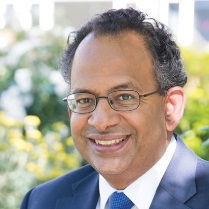 Yours faithfullyProfessor Rama ThirunamachandranVice-Chancellor & PrincipalThe PostThe PostJob Title:University Instructors in Business (two posts available)	Reference:SAS0795Location:Canterbury Reports to:Member of the Senior Team in Christ Church Business SchoolResponsible for:No supervisory responsibility About the SchoolChrist Church Business is vibrant community of academics and practitioners with a growing research portfolio in finance, statistics, public and third sector studies, business education, and social impact. It has approximately 70 academic and associate staff providing an innovative and experiential learning across a range of undergraduate and postgraduate programmes to over 1500 students.  For further information about the School please use the following link: http://www.canterbury.ac.uk/business-schoolMain Purpose of the RoleMain Purpose of the RoleThe School is seeking to appoint two University Instructors to teach and to provide teaching support to staff, and to study half-time for a PhD in a specific research area (see below), for which a tax-free bursary will be provided. The teaching and teaching support role will include a range of duties including leading undergraduate seminars, workshops and assisting in the delivery of the lecture programmes. The role will also involve contribution to outreach and recruitment activities.Project 1: Social Impact of Arts (Post 1)The focus of the research carried out under this post will be on mapping, measuring and understanding the impact of arts initiatives on people and places in Kent. The project will consider what measures can be used to better understand the social impact of the arts and what benefits major arts institutions offer to their location.  Conversely, it will also examine the impact of location on the art experience itself and the factors which determine the outcomes felt by visitors to those institutions. The research will involve collaboration with external organisations (probably utilising our established links with the arts organisations listed above) and the opportunity to contribute to funded consultancy and evaluation work. Candidates interested in this project should have good knowledge of one or more of: arts management, cultural studies, art history and theory, cultural sociology, and/or cultural geography. Competences in evaluation methodologies, statistics and mixed method data analysis will be advantageous.Project 2: Bayesian time-varying model selection, with applications to macroeconomics and finance (Post 2)Social and economic issues such as unemployment, monetary policy, government (and private) investment may be addressed by data collected over time, which facilitate the development of predictive models. Such models are used to provide forecasts and help policy makers, and other social stakeholders make decisions on how to tackle social and economic problems and improve services and regulation. This project will follow a Bayesian approach and develop a suitable prior for time varying variable selection. The application areas this project will focus on are macroeconomics and financial econometrics. It aims to study how the findings of the proposed novel regression method relates to macroeconomic and financial theory, and compare the forecasting performance of these novel models to standard models.This project will require the PhD student to work across different research areas, namely, macroeconomics, financial econometrics, and Bayesian statistics, and develop a number of vital skills for applied research, especially in forecasting. Candidates interested in this project should have a sound knowledge of statistics and a genuine interest in economics and finance. The School is seeking to appoint two University Instructors to teach and to provide teaching support to staff, and to study half-time for a PhD in a specific research area (see below), for which a tax-free bursary will be provided. The teaching and teaching support role will include a range of duties including leading undergraduate seminars, workshops and assisting in the delivery of the lecture programmes. The role will also involve contribution to outreach and recruitment activities.Project 1: Social Impact of Arts (Post 1)The focus of the research carried out under this post will be on mapping, measuring and understanding the impact of arts initiatives on people and places in Kent. The project will consider what measures can be used to better understand the social impact of the arts and what benefits major arts institutions offer to their location.  Conversely, it will also examine the impact of location on the art experience itself and the factors which determine the outcomes felt by visitors to those institutions. The research will involve collaboration with external organisations (probably utilising our established links with the arts organisations listed above) and the opportunity to contribute to funded consultancy and evaluation work. Candidates interested in this project should have good knowledge of one or more of: arts management, cultural studies, art history and theory, cultural sociology, and/or cultural geography. Competences in evaluation methodologies, statistics and mixed method data analysis will be advantageous.Project 2: Bayesian time-varying model selection, with applications to macroeconomics and finance (Post 2)Social and economic issues such as unemployment, monetary policy, government (and private) investment may be addressed by data collected over time, which facilitate the development of predictive models. Such models are used to provide forecasts and help policy makers, and other social stakeholders make decisions on how to tackle social and economic problems and improve services and regulation. This project will follow a Bayesian approach and develop a suitable prior for time varying variable selection. The application areas this project will focus on are macroeconomics and financial econometrics. It aims to study how the findings of the proposed novel regression method relates to macroeconomic and financial theory, and compare the forecasting performance of these novel models to standard models.This project will require the PhD student to work across different research areas, namely, macroeconomics, financial econometrics, and Bayesian statistics, and develop a number of vital skills for applied research, especially in forecasting. Candidates interested in this project should have a sound knowledge of statistics and a genuine interest in economics and finance. Main DutiesMain DutiesTo teach and provide teaching support in the School’s programmes.Develop, organise and contribute to activity to increase research involvement in the School’s programmes.Study half-time for a PhD in a priority area (see below).Contribute to marking work across the School’s programmes.Contribute to student relationship and outreach activity including school visits, open days and applicant days.Such other duties that are allocated by the line manager in agreement with the post holder.Key Areas of Work Communication and Networks The post holder will communicate with Programme Directors, and staff across the School on a regular basis in relation to the teaching and teaching support role. The post holder will also communicate with the PhD subject lead and their PhD supervisory team in relation to PhD study.Decision Making and Problem SolvingThe post holder will collaborate with colleagues on delivery of learning and teaching and on the implementation of assessment procedures, tackling issues affecting the quality of delivery within their own area of responsibility, and referring more serious matters to colleagues as appropriate. The post holder will also pursue their own supervised research towards a PhD.Planning and organising resourcesThe post holder will plan and organise their work in conjunction with other staff in the School in relation to teaching, teaching-related administration and student assessment. The post holder will also manage their own research towards a PhD.Analysis and researchThe post holder will think critically about the development of their teaching and learning skills. The post holder will also undertake half-time PhD research.Work Environment / Physical EffortThe post holder will be office, classroom and field based. They will be responsible for the health and safety of themselves and others within these environments.  Team Development / Teaching and Learning SupportThe post holder will collaborate with colleagues on the design of teaching material and deliver such material in their designated areas of the School’s programmes using appropriate teaching, learning support and assessment methods. The post holder will also mark and assess work across the School’s programmesPerson SpecificationQualifications and TrainingEssentialDesirableMethod of assessmentFirst degree 2:1 or above and either a Masters degree in a relevant subject or significant alternative experience. An exceptional candidate with a first class honours may also be considered. xApplication formExperience and KnowledgeEssentialDesirableSufficient breadth and depth of knowledge to deliver teaching and learning support in Business programmes.xApplication form, interviewExperience of teaching. xApplication form, interviewAppropriate research skills to qualify for entry onto the PhD programme.xApplication form, interviewAn understanding of the workings of an academic School/ Department.xApplication form, interviewAn ability to work with, influence and negotiate with stakeholder groups (internal & external).xApplication form, interviewSkills and AttributesEssentialDesirableAbility to teach and provide teaching support at undergraduate level. xInterviewAbility to undertake PhD level research.xInterviewAn active interest in one of the section’s priority research areas.xApplication form, interviewRelevant IT skills, especially MS Office.xApplication formGood written and verbal skills.xApplication form, interviewGood organisational and time management skills.xInterviewAbility to prioritise and keep to deadlines.xInterviewQualitiesEssentialDesirableProfessional approach, manner and appearance.xInterviewAbility to work effectively under pressure.xInterviewAbility to work independently and as part of a team.xInterviewAn understanding of the broader subject areas that comprise the School’s portfolio in BusinessxInterviewTerms of Appointment Contract typeFixed term until 30th September 2020.Part time, 0.5 FTEHours of workThe standard weekly hours of work are 37 per week for all staff (pro rata for part-time staff). Grade and Salary range Grade RASalary £26, 052 - £28,452 per annum (pro rata).Annual leave35 days per annum (pro rata).  PensionAll staff employed in an Academic capacity are eligible to join the Teachers’ Pension Scheme.  This is currently a scheme based on service and salary to which the employee contributes between 6.4% and 8.8% depending on their pensionable pay and the employer 14.1%.  Further details on the scheme can be found at www.teacherspensions.co.uk In exceptional circumstances (e.g. for individuals who have protected benefits or rights with the Universities Superannuation Scheme (USS), Canterbury Christ Church University may agree to continue existing membership of USSInformal Enquiries toDr Andrew Jackson for Social Impact of the Arts, andrew.jackson@canterbury.ac.ukDr Maria Kali for Modelling for Bayesian time-varying model selection, with applications to macroeconomics and finance, maria.kali@canterbury.ac.ukApplication ProcedurePlease apply online at www.canterbury.ac.uk . You will receive acknowledgment of receipt by email.